الجامعة السعودية الإلكترونية وبالتعاون مع شركة بلاك بورد الشرق الأوسطالجامعة السعودية الإلكترونية وبالتعاون مع شركة بلاك بورد الشرق الأوسطالجامعة السعودية الإلكترونية وبالتعاون مع شركة بلاك بورد الشرق الأوسطالجامعة السعودية الإلكترونية وبالتعاون مع شركة بلاك بورد الشرق الأوسطيقدمان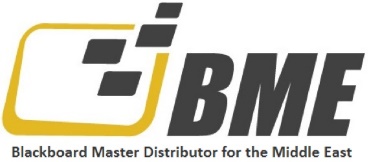 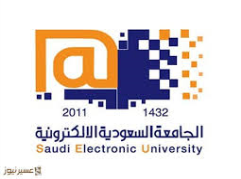 يقدمانيقدمانيقدمانالعنوان:Blackboard Learn Academic Collaboration EssentialsBlackboard Learn Academic Collaboration EssentialsBlackboard Learn Academic Collaboration Essentialsالموقع:فندق ماريوت كورت يارد - مدينة الرياضفندق ماريوت كورت يارد - مدينة الرياضفندق ماريوت كورت يارد - مدينة الرياضالتاريخ:من 29 ربيع الآخر 1437هـ  إلى  2 جمادى الأولى 1437هـ
من 08 فبراير 2016م   إلى   11 فبراير 2016ممن 29 ربيع الآخر 1437هـ  إلى  2 جمادى الأولى 1437هـ
من 08 فبراير 2016م   إلى   11 فبراير 2016ممن 29 ربيع الآخر 1437هـ  إلى  2 جمادى الأولى 1437هـ
من 08 فبراير 2016م   إلى   11 فبراير 2016ماليوم الأولاليوم الأولاليوم الأولاليوم الأولمنإلىالمدةالفقرات7:45 AM8:00 AM0:15ضيافة ترحيبية8:00 AM9:00 AM1:00Introductions 
Navigate the course environment as an instructor & Student
My Blackboard (Global Navigation)
Course Structure, Themes, and Welcome Page
Course Menu
Course Customization
Instructor Contact Information
Calendar9:00 AM9:30 AM0:30أنشطة، تمارين، أسئلة، مناقشات9:30 AM10:15 AM0:45Control Panel
Content Editor
Course Files, Links to Folders
Course Links, Files
Tool links, and Web Links10:15 AM10:45 AM0:30أنشطة، تمارين، أسئلة، مناقشات10:4511:000:15استراحة قهوة11:00 AM11:45 AM0:45Mashups, such as You Tube, SlideShare, and Flickr
Folders, Learning Modules, and Lesson Plans11:45 AM12:15 PM0:30أنشطة، تمارين، أسئلة، مناقشات12:1512:450:30صلاة الظهر12:45 PM1:45 PM1:00Viewing grade center
Assessment Cycle
Assignment Process
Assignment Options1:45 PM2:15 PM0:30أنشطة، تمارين، أسئلة، مناقشات2:15 PM------تناول وجبة الغداءاليوم الثانياليوم الثانياليوم الثانياليوم الثانيمنإلىالمدةالفقرات8:00 AM9:00 AM1:00Creation Process
Auto-Graded Question Types
Instructor-Graded Question Types
Creation Settings and Test Deployment Options
Question Import9:00 AM9:30 AM0:30أنشطة، تمارين، أسئلة، مناقشات9:30 AM10:15 AM0:45Grading Tests
Question Sets and Pools
Random Block Tests
Surveys10:15 AM10:45 AM0:30أنشطة، تمارين، أسئلة، مناقشات10:45 AM11:00 AM0:15استراحة قهوة11:00 AM11:45 AM0:45Column Organization
Columns and Manual Grade Entry
Display Options and Settings
Grading Periods and Schemas
Download Grade Center to Excel11:45 AM12:15 PM0:30أنشطة، تمارين، أسئلة، مناقشات12:15 PM12:45 PM0:30صلاة الظهر12:45 PM1:45 PM1:00Calculated Columns for Average, Total, and Weighted Grades
Grading Exceptions
Smart Views to Customize Display
Color Coding1:45 PM2:15 PM0:30أنشطة، تمارين، أسئلة، مناقشات2:15 PM------تناول وجبة الغداءاليوم الثالثاليوم الثالثاليوم الثالثاليوم الثالثمنإلىالمدةالفقرات8:00 AM9:00 AM1:00Groups and Group Sets
Group Management Building Block
Manual, Random, and Self-Enroll Options
Group Assignments9:00 AM9:30 AM0:30أنشطة، تمارين، أسئلة، مناقشات9:30 AM10:15 AM0:45Forums and Threads
Forum Settings and Roles
Adding Grades and Comments
Blogs, Journals and Wikis (optional)
Email and Messages10:15 AM10:45 AM0:30أنشطة، تمارين، أسئلة، مناقشات10:45 AM11:00 AM0:15استراحة قهوة11:00 AM11:45 AM0:45Tracking Content Access
Review Status
Adaptive Release
Retention Center
Performance Dashboard11:45 AM12:15 PM0:30أنشطة، تمارين، أسئلة، مناقشات12:15 PM12:45 PM0:30صلاة الظهر12:45 PM1:45 PM1:00Course Statistics
Student and Course Activity Reports
File Upload
Files and Folder Permissions1:45 PM2:15 PM0:30أنشطة، تمارين، أسئلة، مناقشات2:15 PM------تناول وجبة الغداءاليوم الرابعاليوم الرابعاليوم الرابعاليوم الرابعمنإلىالمدةالفقرات8:00 AM9:30 AM1:30Blackboard Collaborate Essentials- 1
Moderator and Particiant Interface
Utilizing Communication Options
Whiteboard, Sharing Application, and Web Tools9:30 AM10:00 AM0:30أنشطة، تمارين، أسئلة، مناقشات10:0010:150:15استراحة قهوة10:15 AM11:45 AM1:30Blackboard Collaborate Essentials- 2
Uploding Presentation
File Transfere
Managing Quiz11:45 AM12:15 PM0:30أنشطة، تمارين، أسئلة، مناقشات12:1512:450:30صلاة الظهر12:45 PM1:15 PM0:30تخريج النساء1:15 PM------بداية غداء النساء1:15 PM1:45 PM0:30تخريج الرجال1:45 PM------بداية غداء الرجال